Acta nº 1Data: 21/02/2011Hora: 10h15minLocalização: EDP, distribuiçãoDuração: 2hPessoal presente: Ordem de trabalhosApresentação dos objectivos propostos pelo proponente para cada tema de dissertação dos alunos presentes.Conhecimento da área de trabalho, e pessoal pertinente para o desenvolvimento dos temas de dissertação.ConclusõesMarcação de inicio de dissertação, tendo esta inicio em 28/02/2011.AnexosNome:Presença:Eng. Pedro Marques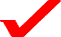 José PintoNuno LaranjeiraPaulo Rodrigues